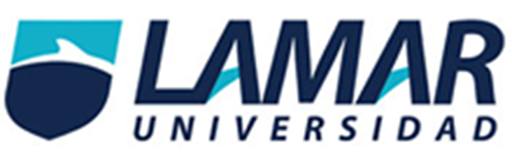 MEDICINA BASADA EN EVIDENCIASACTIVIDAD INTEGRADORA ESTUDIOS, ENSAYO CLINICO METAANALISIS Y TAMIZAJE ROBERTO FLORES BOLAÑOSESTUDIOSTIPO DE ESTUDIO MEDIDAS DE ASOCIACION MEDIDAS DE ASOCIACION FORMULAS SESGOS MAS COMUNES NIVEL DE EVDENCIA ENSAYOS CLINICOS ExperimentalAnalítico  Prospectivo AleatorizadoCiego,doble ciego o triple ciego Sensibilidad= a/a+cEspecificidad=d/d+bPrevalencia=a+c/a+b+c+dExactitud=a+d/a+b+c+dVpp=a/a+bVpn=d/d+cIE=a/(a+b)IO=c/(c+d)RR= ((a)/(a+b))/((c)/(c+d))= CIE/CIORA= IE-IO%RA= ((RA/IE)(100))Sensibilidad= a/a+cEspecificidad=d/d+bPrevalencia=a+c/a+b+c+dExactitud=a+d/a+b+c+dVpp=a/a+bVpn=d/d+cIE=a/(a+b)IO=c/(c+d)RR= ((a)/(a+b))/((c)/(c+d))= CIE/CIORA= IE-IO%RA= ((RA/IE)(100))Sesgos de seleccioSesgos migración Sesgos de supervivencia  Sesgos de suseptibilidadSesgo de información IA IBMETAANALISIS Revisión sistematicaSesgos de publicación Sesgos de selección Sesgos de extracción de datos IBIIATAMIZAJE Transversal Aleatorizados Sensibilidad= a/a+cEspecificidad=d/d+bPrevalencia=a+c/a+b+c+dExactitud=a+d/a+b+c+dVpp=a/a+bVpn=d/d+cSensibilidad= a/a+cEspecificidad=d/d+bPrevalencia=a+c/a+b+c+dExactitud=a+d/a+b+c+dVpp=a/a+bVpn=d/d+cSesgos de selección Sesgos de interpretación Sesgos de edad 